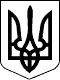 БЕРЕГІВСЬКА РАЙОННА ДЕРЖАВНА АДМІНІСТРАЦІЯЗАКАРПАТСЬКОЇ ОБЛАСТІР О З П О Р Я Д Ж Е Н Н Я_22.10.2020_                        Берегове                                №__296__Про  визнання перевізників-переможців конкурсу з перевезенняпасажирів на міжміських та приміських автобусних маршрутахзагального користування, що не виходять за межі територіїрайону (внутрішньорайонні маршрути)	Відповідно до статей 6, пункту 2 статті 20, статті 39 Закону України „Про місцеві державні адміністрації”, Закону України „Про автомобільний транспорт”, Порядку проведення конкурсу з перевезення пасажирів на автобусному маршруті загального користування, затвердженого постановою Кабінету Міністрів України від 03 грудня 2008 року № 1081 (зі змінами), протоколу засідання районного конкурсного комітету із визначення автомобільних перевізників на міжміських і приміських автобусних маршрутах загального користування, що не виходять за межі території району (внутрішньо районні маршрути) від 20 жовтня 2020 року № 2:    1.Визнати перевізника-переможця конкурсу з перевезення пасажирів на міжміських та приміських автобусних маршрутах загального користування, що не виходять за межі території району (внутрішньорайонні маршрути) від 20 жовтня 2020 року згідно з додатком.    2. Відділу містобудування, архітектури та  інфраструктури  райдержадміністрації здійснити заходи щодо підготовки проєкту договору про організацію перевезення пасажирів на приміських автобусних маршрутах загального користування в Берегівському районі з автомобільними перевізником-переможцем конкурсу та подати його для розгляду і підписання голові районної державної адміністрації до 30 жовтня 2020 року.    3. Контроль за виконанням  цього розпорядження залишаю за собою.В. о.голови, перший заступник голови державної адміністрації                                                    Віталій МАТІЙ                                                                                                                                                                                                    																		Додаток 																	до розпорядження																	_22.10.2020_№_296_Витяг з протоколу № 2засідання конкурсного комітету з визначення автомобільних перевізників на приміських автобусних маршрутахзагального користування в Берегівському районі від 20 жовтня 2020 рокуКерівник апаратудержавної адміністрації											                     Нелі ТЕРЛЕЦЬКА№ об’єкта конкурсу№ маршрутуНазва маршрутуНайменування перевізників-претендентівРезультати голосування членів конкурсного комітетуРезультати голосування членів конкурсного комітетуПереможець конкурсуСтрок дії договоруСтрок дії договору1101Берегове-Бадалово (через Мужієво)Не надійшло жодної пропозиції від претендентів на участь у конкурсі.Не надійшло жодної пропозиції від претендентів на участь у конкурсі.Не надійшло жодної пропозиції від претендентів на участь у конкурсі.Не надійшло жодної пропозиції від претендентів на участь у конкурсі.Не надійшло жодної пропозиції від претендентів на участь у конкурсі.Не надійшло жодної пропозиції від претендентів на участь у конкурсі.2101-1Берегове-АстейФОП ІЛЛЕЙШ Барнабаш АдальбертовичФОП ІЛЛЕЙШ Барнабаш Адальбертович„За”–одноголосно	  ФОП ІЛЛЕЙШ Барнабаш АдальбертовичФОП ІЛЛЕЙШ Барнабаш Адальбертович5 років3102Берегове – БерегуйфалуНе надійшло жодної пропозиції від претендентів на участь у конкурсі.Не надійшло жодної пропозиції від претендентів на участь у конкурсі.Не надійшло жодної пропозиції від претендентів на участь у конкурсі.Не надійшло жодної пропозиції від претендентів на участь у конкурсі.Не надійшло жодної пропозиції від претендентів на участь у конкурсі.Не надійшло жодної пропозиції від претендентів на участь у конкурсі.4103Берегове- ВариНе надійшло жодної пропозиції від претендентів на участь у конкурсі.Не надійшло жодної пропозиції від претендентів на участь у конкурсі.Не надійшло жодної пропозиції від претендентів на участь у конкурсі.Не надійшло жодної пропозиції від претендентів на участь у конкурсі.Не надійшло жодної пропозиції від претендентів на участь у конкурсі.Не надійшло жодної пропозиції від претендентів на участь у конкурсі.5104Берегове-ГалаборНе надійшло жодної пропозиції від претендентів на участь у конкурсі.Не надійшло жодної пропозиції від претендентів на участь у конкурсі.Не надійшло жодної пропозиції від претендентів на участь у конкурсі.Не надійшло жодної пропозиції від претендентів на участь у конкурсі.Не надійшло жодної пропозиції від претендентів на участь у конкурсі.Не надійшло жодної пропозиції від претендентів на участь у конкурсі.6105Берегове-ГоронглабНе надійшло жодної пропозиції від претендентів на участь у конкурсі.Не надійшло жодної пропозиції від претендентів на участь у конкурсі.Не надійшло жодної пропозиції від претендентів на участь у конкурсі.Не надійшло жодної пропозиції від претендентів на участь у конкурсі.Не надійшло жодної пропозиції від претендентів на участь у конкурсі.Не надійшло жодної пропозиції від претендентів на участь у конкурсі.7106Берегове-Горонглаб (через Гетен)Не надійшло жодної пропозиції від претендентів на участь у конкурсіНе надійшло жодної пропозиції від претендентів на участь у конкурсіНе надійшло жодної пропозиції від претендентів на участь у конкурсіНе надійшло жодної пропозиції від претендентів на участь у конкурсіНе надійшло жодної пропозиції від претендентів на участь у конкурсіНе надійшло жодної пропозиції від претендентів на участь у конкурсі8107Берегове-ГутНе надійшло жодної пропозиції від претендентів на участь у конкурсіНе надійшло жодної пропозиції від претендентів на участь у конкурсіНе надійшло жодної пропозиції від претендентів на участь у конкурсіНе надійшло жодної пропозиції від претендентів на участь у конкурсіНе надійшло жодної пропозиції від претендентів на участь у конкурсіНе надійшло жодної пропозиції від претендентів на участь у конкурсі9113-2Берегове-ПоповоНе надійшло жодної пропозиції від претендентів на участь у конкурсі.Не надійшло жодної пропозиції від претендентів на участь у конкурсі.Не надійшло жодної пропозиції від претендентів на участь у конкурсі.Не надійшло жодної пропозиції від претендентів на участь у конкурсі.Не надійшло жодної пропозиції від претендентів на участь у конкурсі.Не надійшло жодної пропозиції від претендентів на участь у конкурсі.10114Берегове–Великі БерегиНе надійшло жодної пропозиції від претендентів на участь у конкурсі.Не надійшло жодної пропозиції від претендентів на участь у конкурсі.Не надійшло жодної пропозиції від претендентів на участь у конкурсі.Не надійшло жодної пропозиції від претендентів на участь у конкурсі.Не надійшло жодної пропозиції від претендентів на участь у конкурсі.Не надійшло жодної пропозиції від претендентів на участь у конкурсі.